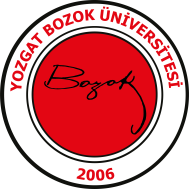 T.C.YOZGAT BOZOK ÜNİVERSİTESİFEN EDEBİYAT FAKÜLTESİTarih Bölümü2023-2024 Eğitim-Öğretim Yılı Güz DönemiBirinci Sınıf / İkinci Sınıf/ Üçüncü Sınıf/ Dördüncü SınıfAra Sınav ProgramıDersin Kodu ve AdıSınav TarihiSınav SaatiSınav YeriSorumlu Öğretim ElemanıTAR114 OSMANLICA I(Birinci Öğretim)20.11.202309.00C-206-306Prof. Dr. Naci ŞAHİN TAR114 OSMANLICA I(İkinci Öğretim)20.11.202309.00C-305Prof. Dr. Naci ŞAHİN TAR763 ÇAĞDAŞ TÜRK DÜNYASI TAR I (Birinci Öğretim)20.11.202311.00C-206-306Doç. Dr. Ebubekir GÜNGÖRTAR763 ÇAĞDAŞ TÜRK DÜNYASI TAR I (İkinci Öğretim)20.11.202311.00C-304-305Doç. Dr. Ebubekir GÜNGÖRTAR744 OSMANLI DİPLOMATİKASI I (Birinci Öğretim)20.11.202313.00C-206-306Arş. Gör. Dr. Zeliha Buket KALAYCITAR744 OSMANLI DİPLOMATİKASI I (İkinci Öğretim)20.11.202313.00C-304-305Arş. Gör. Dr. Zeliha Buket KALAYCITAR231 TARİH METOD. VE BİB.(Birinci Öğretim)20.11.202315.00C-305Dr. Öğr. Üyesi Onur ÇELEBİTAR231 TARİH METOD. VE BİB.(İkinci Öğretim)20.11.202315.00C-206-306Dr. Öğr. Üyesi Onur ÇELEBİTAR355 SİYASAL DÜŞÜNCELER TARİHİ I (Birinci Öğretim)20.11.202316.00C-306-206Prof. Dr. İbrahim ERDALTAR355 SİYASAL DÜŞÜNCELER TARİHİ I (İkinci Öğretim)20.11.202316.00C-304-305Prof. Dr. İbrahim ERDALTAR234 OSMANLI PALEOGRAFYASI I  (Birinci Öğretim)21.11.202309.00C-206-306Prof. Dr. Naci ŞAHİNTAR234 OSMANLI PALEOGRAFYASI I  (İkinci Öğretim)21.11.202309.00C-304-305Prof. Dr. Naci ŞAHİNTAR704 TÜRK HUKUK TARİHİ I(Birinci Öğretim)21.11.202311.00C-304-305Arş. Gör. Dr. Zeliha Buket KALAYCITAR704 TÜRK HUKUK TARİHİ I(İkinci Öğretim)21.11.202311.00C-206-306Arş. Gör. Dr. Zeliha Buket KALAYCITAR351OSMANLI TARİHİ  III(Birinci Öğretim)21.11.202313.00C-206-306Doç. Dr. Çetin AYKURTTAR351 OSMANLI TARİHİ  III(İkinci Öğretim)21.11.202313.00C-304-305Doç. Dr. Çetin AYKURTTAR471 OSMANLI TARİHİ V (Birinci Öğretim)21.11.202315.00C-304-305Doç. Dr. Çetin AYKURTTAR471 OSMANLI TARİHİ V (İkinci Öğretim)21.11.202315.00C-206-306Prof. Dr. Yunus ÖZGERTAR232 SELÇUKLU TARİHİ I(Birinci Öğretim)21.11.202316.00C-305Dr. Öğr. Üyesi Ömer Faruk ÇAKIRTAR232 SELÇUKLU TARİHİ I(İkinci Öğretim)21.11.202316.00C-304Dr. Öğr. Üyesi Ömer Faruk ÇAKIRTAR473 XX. YY. SİYASİ TARİHİ I (Birinci Öğretim)22.11.202309.00C-304-305Prof. Dr. İbrahim ERDALTAR473 XX. YY. SİYASİ TARİHİ I  (İkinci Öğretim)22.11.202309.00C-206-306Prof. Dr. İbrahim ERDALTAR113 İLKÇAĞ TARİHİ I(Birinci Öğretim)22.11.202311.00C-304-305Dr. Öğr. Üyesi Aslı KAHRAMAN ÇINARTAR113 İLKÇAĞ TARİHİ I(İkinci Öğretim)22.11.202311.00C-206Dr. Öğr. Üyesi Aslı KAHRAMAN ÇINARTAR354 19.YY.SİYASİ TARİHİ I(Birinci Öğretim)22.11.202313.00C-206-306Prof. Dr. Taha Niyazi KARACATAR354 19.YY.SİYASİ TARİHİ I(İkinci Öğretim)22.11.202313.00C-304-305Prof. Dr. Taha Niyazi KARACATAR703 TÜRK KÜLTÜR TARİHİ I (Birinci Öğretim)22.11.202315.00C-206-306Dr. Öğr. Üyesi Aslı KAHRAMAN ÇINARTAR703 TÜRK KÜLTÜR TARİHİ I  (İkinci Öğretim)22.11.202315.00C-304-305Dr. Öğr. Üyesi Aslı KAHRAMAN ÇINARTAR233 OSMANLI TARİHİ I (Birinci Öğretim)22.11.202316.00C-206-306Dr. Öğr. Üyesi Serkan POLATTAR233 OSMANLI TARİHİ I(İkinci Öğretim)22.11.202316.00C-304-305Dr. Öğr. Üyesi Serkan POLATTAR764 TÜRK DEMOKRASİ VE MODERNLEŞME TARİHİ I (Birinci Öğretim)23.11.202309.00C-206-306Dr. Öğr. Üyesi İsmigül ÇETİNTAR764 TÜRK DEMOKRASİ VE MODERNLEŞME TARİHİ I (İkinci Öğretim)23.11.202309.00C-304-305Dr. Öğr. Üyesi Onur ÇELEBİTAR472 T.C. TARİHİ I   (Birinci Öğretim)23.11.202311.00C-304-305Dr. Öğr. Üyesi İsmigül ÇETİNTAR472 T.C. TARİHİ I (İkinci Öğretim)23.11.202311.00C-206-306Dr. Öğr. Üyesi Onur ÇELEBİTAR353 OSM. TEŞK. TAR. I(Birinci Öğretim)23.11.202313.00C-305Prof. Dr. Yunus ÖZGERTAR353 OSM. TEŞK. TAR. I(İkinci Öğretim)23.11.202313.00C-305Prof. Dr. Yunus ÖZGERTAR116 İSLAM TARİHİ I( Birinci Öğretim)23.11.202315.00C-305-306Dr. Öğr. Üyesi Ömer Faruk ÇAKIRTAR116 İSLAM TARİHİ I(İkinci Öğretim)23.11.202315.00C-304Dr. Öğr. Üyesi Ömer Faruk ÇAKIRADSL 23.11.202315.30TAR740 OSMANLI DENİZCİLİK TARİHİ I (Birinci Öğretim)24.11.202309.00C-301Arş. Gör. Dr. Zeliha Buket KALAYCITAR740 OSMANLI DENİZCİLİK TARİHİ I (İkinci Öğretim)24.11.202309.00C-302Arş. Gör. Dr. Zeliha Buket KALAYCITAR762 OSMANLI SOSYO-İKTİSAT TARİHİ I (Birinci Öğretim)24.11.202311.00C-206-306Dr. Öğr. Üyesi Serkan POLATTAR762 OSMANLI SOSYO-İKTİSAT TARİHİ I  (İkinci Öğretim)24.11.202311.00C-304-305Dr. Öğr. Üyesi Serkan POLATTAR352 AVRUPA TARİHİ I (Birinci Öğretim)24.11.202314.00C-304-305Dr. Öğr. Üyesi Ömer Faruk ÇAKIRTAR352 AVRUPA TARİHİ I (İkinci Öğretim)24.11.202314.00C-306Dr. Öğr. Üyesi Ömer Faruk ÇAKIRADSL24.11.202315.30TAR115 ORTA ASYA TÜRK TARİHİ I(Birinci Öğretim)24.11.202316.00C-304-305Dr. Öğr. Üyesi Aslı KAHRAMAN ÇINARTAR115 ORTA ASYA TÜRK TARİHİ I(İkinci Öğretim)24.11.202316.00C-206Dr. Öğr. Üyesi Aslı KAHRAMAN ÇINARTAR474 BİTİRME TEZİ I (Birinci Öğretim)24.11.202317.00Tüm Öğretim ÜyeleriTAR474 BİTİRME TEZİ I (İkinci Öğretim)24.11.202317.00Tüm Öğretim Üyeleri